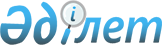 Об утверждении ставок туристского взноса для иностранцев на 2022 год по Жангалинскому районуРешение Жангалинского районного маслихата Западно-Казахстанской области от 13 июня 2022 года № 23-3. Зарегистрировано в Министерстве юстиции Республики Казахстан 17 июня 2022 года № 28517
      В соответствии с Законом Республики Казахстан "О местном государственном управлении и самоуправлении в Республике Казахстан", постановлением Правительства Республики Казахстан "Об утверждении Правил уплаты туристского взноса для иностранцев" от 5 ноября 2021 года № 787, Жангалинский районный маслихат Западно – Казахстанской области РЕШИЛ:
      1. Утвердить ставки туристского взноса для иностранцев в местах размещения туристов с 1 января по 31 декабря 2022 года включительно – 0 (ноль) процентов от стоимости пребывания.
      2. Настоящее решение вводится в действие с 1 января 2022 года.
					© 2012. РГП на ПХВ «Институт законодательства и правовой информации Республики Казахстан» Министерства юстиции Республики Казахстан
				
      Секретарь маслихата

С. Жардемалиев
